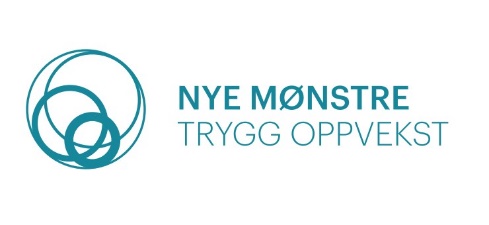 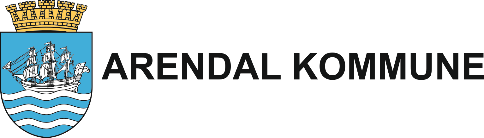 Henvendelsesskjema til Nye mønstre – Trygg oppvekst
Arendal kommuneNavn på voksne i familien:Fødselsnummer til voksen i familien: Kontaktperson i henvisende instans: Telefon / epost:Dato:Antall voksne:Kjønn og alder:Sivilstatus:Fødeland:

Har oppholdstillatelse i Norge:  JA      /     NEIAntall barn:Kjønn og alder:Fødeland:Husholdningens samlede inntekt etter skatt
ligger under 60% av median (se tabell under):   JA      /       NEILavinntektsgrenser i kroner (årsinntekt) basert på ulike avstander til medianinntekt. Inntekt etter skatt, etter husholdningstype, statistikkvariabel og år. SSB, tabell 09593. Kort beskrivelse av situasjon og bakgrunn for henvendelse (for eksempel: arbeid, skole, barnehage, økonomi, bosituasjon):Mål:Hvem har familien kontakt med i hjelpeapparatet: Samtykke fra aktuell familieJeg/vi ønsker å bli vurdert for deltakelse i Nye mønstre – trygg oppvekst. Jeg/vi samtykker til at informasjonen som er gitt i henvendelsesskjemaet sendes til inntaksteamet for Nye mønstre – trygg oppvekst. I inntaksteamet deltar følgende: Representant fra barneverntjenesten, Helsestasjon, Psykisk helse, Bredere tverrfaglig innsats, Nav Arendal og familiekoordinator fra Nye mønstre – Trygg oppvekst. Inntaksteamet drøfter alle henvendelser. Inntaksteamet anbefaler inntak i Nye Mønstre og gir råd og anbefalinger til henvisende instans om andre tjenester som kan være aktuelle, dersom Nye mønstre ikke er aktuelt. Alle representantene i inntaksteamet har taushetsplikt. Dette henvendelsesskjemaet og svaret på henvendelsen arkiveres i journalsystemet Socio ved Nav Arendal. Svaret på henvendelsen sendes til kontaktperson i henvisende instans.Sted og dato: Signatur:EU-skala, 60 prosent (kr) 2021Enslig forsørger med ett barn 327 100Enslig forsørger med to barn 402 600Enslig forsørger med tre barn 478 000Par med ett barn 452 900Par med to barn 528 400Par med tre barn 603 800Par med fire barn 679 300